Job title: Zookeeper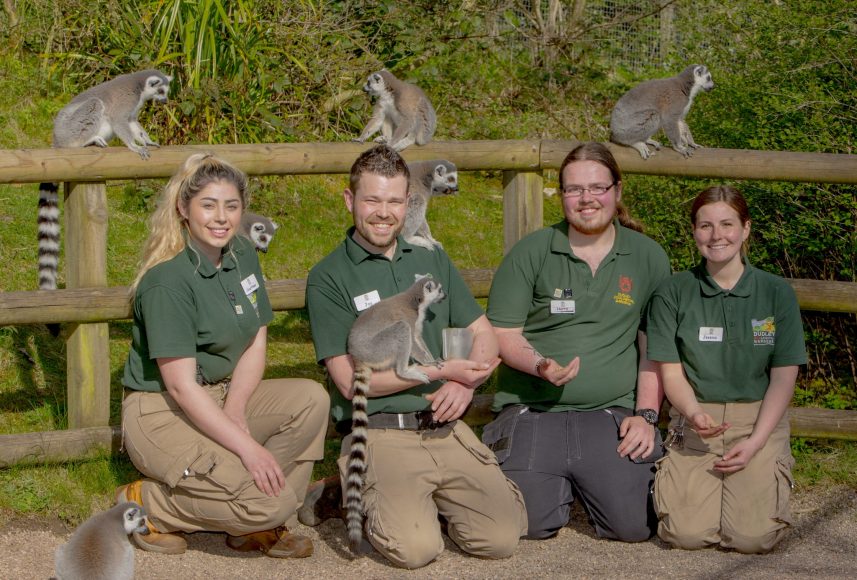 Job title: ZookeeperZookeepers look after animals in zoos, safari parks and aquariums.Entry requirements: You can do a foundation degree, higher national diploma or degree in:animal or zoo managementanimal behaviour and welfarezoology or marine zoologyanimal conservation and biodiversityveterinary sciencebiologyZoos vary in what qualifications they ask for and it can depend on what their zookeepers are going to do.Entry requirementsYou'll usually need:1 or 2 A levels for a foundation degree or higher national diploma2 or 3 A levels, including a science, for a degreeYou could do a course before applying to a zoo for a trainee zookeeper's job. Relevant courses include:Level 3 Extended Diploma in Animal ManagementLevel 3 Diploma in Animal Care or Animal ScienceBiology A levelEntry requirementsYou'll usually need:5 GCSEs at grades 9 to 4 (A* to C), including English, maths and scienceYou could start by doing an intermediate or advanced apprenticeship in animal care, or an animal care and welfare assistant intermediate apprenticeship. This may help you to get a job as a trainee with a zoo. Your employer would then put you through more courses on the job.Skills required: You'll need:the ability to work well with othersto be thorough and pay attention to detailexcellent verbal communication skillsthe ability to use your initiativethe ability to work well with your handsto be flexible and open to changepatience and the ability to remain calm in stressful situationscustomer service skillsto be able to carry out basic tasks on a computer or hand-held deviceYou'll need to:pass enhanced background checks, as you may be working with children and vulnerable adultsWhat you'll do: In this role you could be:preparing food and feeding animalscleaning out pens and cages and changing beddingmaking sure animals live in as close to natural conditions as possiblechecking for signs of distress or disease and caring for sick animalschecking enclosures and cages for signs of wear or damagemonitoring conditions like temperature and humiditykeeping daily healthcare records on paper and computergiving educational talks to children and adultsWhat you’ll earn: Starter: £12, 000Experienced: £25, 000
These figures are a guide.Working hours, patterns and environment:You could work at a zoo.Your working environment may be outdoors in all weathers and physically demanding.You may need to wear a uniform and protective clothing.37 to 40 hours, evenings, weekends and bank holidaysCareer path and progression:In larger zoos, you could progress from keeper to team leader or head keeper. With experience and a degree, you could become a curator.You could also move into education or conservation research.